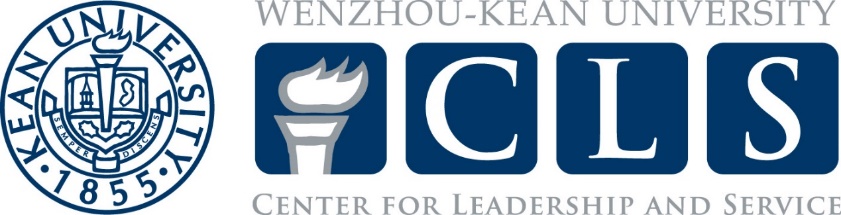 A Constitution, also referred to as Bylaws or a Charter, is a student group structure and purpose statement that is an organization's guiding document. The Constitution formally identifies the organizations name and purpose for operating as well as the structure and selection of the organization's executive officers.Every recognized student organization or club is required to have a Constitution on file with the Center for Leadership and Service.Finance Club Constitution Name and ObjectivesThe Finance Club of Wenzhou- Kean University is a student club that aims at learning financial knowledge, practicing, practicing and communicating financial knowledge, spreading positive energy and helping students to gain the happiness. By integrating theory with practice, the financial club is committed to enriching students’ campus life, cultivating their learn interests and providing practical opportunities. Members adhere to the concept of self-knowledge, self- challenge and self- realization, learn in practice and grow us in challenges.MembershipFinance club is open to all students of Wenzhou Kean University. Generally, membership should be regular membership, open to all registered students attending full or part time.  In some cases, associate memberships are given to those who do not qualify for regular membership, ie. alumni, non-students, faculty etc.  Membership may not be denied on the basis of race, marital status, color, religion, sex, gender, age, national origin, affectional or sexual orientation, disability, or liability for service in the armed forces.Officers and DutiesThe organization shall have the following officers: one president, two vice presidents, two treasurers, four section chiefs, two secretaries, and several section members in different departments including planning, public relations, media.  The officers shall have the following duties and responsibilities: The president’s responsibilities in the club are task distribution, activity overall planning and personnel management. The vice presidents’ responsibilities in the club are assisting present to make decision, responsible for task coordination of each department. The treasurers are responsible for the financial management and procurement of the event materials. Section chiefs are responsible for the member management and task assignment and supervision. The secretaries are responsible for the writing of documents and emails. The section members are responsible for the perform functions and organize activities in different departments. The president and treasurers are the officers with signatory power over the organization’s account.MeetingsSpecify a monthly meetings must take place; the meeting will take the form of offline meeting;  when special meetings may be called, the specific time and place of the meeting will be informed by email by the secretaries. Personal leave is allowed, but the meeting organizer needs to be informed by email. All officers are requested to attend, unless otherwise noted. Each department meets regularly and requests that a period of practice be scheduled and adjusted after the group meeting.Standing CommitteesThe association sets up administrative department, planning department, public relations department and media department. Each department has several members. Administration department mainly includes finance, meeting notes, activity planning case translation, Email edit and activity diary. Planning group members are mainly used for activity planning. The public relations department is responsible for contacting with the school. The media group is responsible for campus publicity, event publicity and tweet production. Elections and VacanciesThe officer will be composed of three steps: first, to be recommended by the officer himself; second, to be voted by the members, and third, a final decision by the officer and the adviser. Indicate that all executive board positions must meet the Wenzhou- Kean University Student Leadership Criteria. Each transfer is mainly arranged in the last month of the spring semester.Removal and Succession of OfficersThose who voluntarily give up their posts or violate the rules and regulations of the association and the school will be removed from their posts. When members of a club are transferred, 75 percent of the members above the minister of the club need to agree, and 50 percent of the members of the club committee need to agree.AmendmentsThe amendments shall be amended jointly by the joint ministers of the presidium with the consent of the instructor and all members of the association; include 75 percentage of the membership must approve the amendment and all of members’ notice must be given to the membership for consideration of the amendment.AdvisorThe advisor of the club is Lerner, Peter B. who is an accounting and finance professor in Wenzhou-Kean University. He can provide help and consultants for club in activities, and help members of the club in learning, especially in Finance. The club can invite him to give a speech about his academic knowledge and experience.University RegulationsFinance club will strictly abide by the relevant rules and regulations of the Wenzhou Kean University. All club activities must comply with campus regulations. 